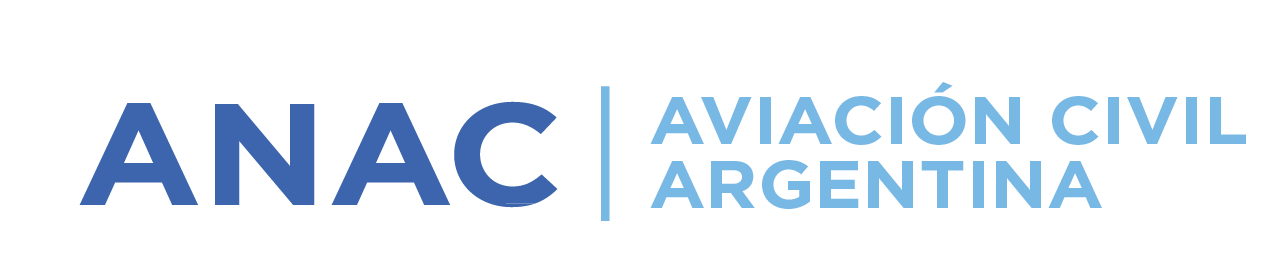 F 110.017.01 MEMORIA DESCRIPTIVA DE LA INSTALACIÓN DEL EQUIPO  BASE PARA SERVICIO DE COMUNICACIONES AERODEPORTIVAS EN VHFF 110.017.01 MEMORIA DESCRIPTIVA DE LA INSTALACIÓN DEL EQUIPO  BASE PARA SERVICIO DE COMUNICACIONES AERODEPORTIVAS EN VHFF 110.017.01 MEMORIA DESCRIPTIVA DE LA INSTALACIÓN DEL EQUIPO  BASE PARA SERVICIO DE COMUNICACIONES AERODEPORTIVAS EN VHFAeroclub (nombre de la entidad):Aeroclub (nombre de la entidad):Aeródromo / Regional Aérea:Aeródromo / Regional Aérea:Aeródromo / Regional Aérea:Provincia:Provincia:Domicilio Postal:Domicilio Postal:Domicilio Postal:Número Telefónico:Número Telefónico:Dirección de Email:Dirección de Email:Dirección de Email:Local del aeroclub donde se instalará el equipo radioeléctrico:(adjuntar croquis del o los locales y su uso, detallando la ubicación del equipo y de la antena, acotando la distancia del elemento irradiante respecto al eje de pista o pistas existentes)Local del aeroclub donde se instalará el equipo radioeléctrico:(adjuntar croquis del o los locales y su uso, detallando la ubicación del equipo y de la antena, acotando la distancia del elemento irradiante respecto al eje de pista o pistas existentes)Local del aeroclub donde se instalará el equipo radioeléctrico:(adjuntar croquis del o los locales y su uso, detallando la ubicación del equipo y de la antena, acotando la distancia del elemento irradiante respecto al eje de pista o pistas existentes)Local del aeroclub donde se instalará el equipo radioeléctrico:(adjuntar croquis del o los locales y su uso, detallando la ubicación del equipo y de la antena, acotando la distancia del elemento irradiante respecto al eje de pista o pistas existentes)Local del aeroclub donde se instalará el equipo radioeléctrico:(adjuntar croquis del o los locales y su uso, detallando la ubicación del equipo y de la antena, acotando la distancia del elemento irradiante respecto al eje de pista o pistas existentes)TRANSCEPTORTRANSCEPTORTRANSCEPTORTRANSCEPTORTRANSCEPTORMarca y modelo:Marca y modelo:Marca y modelo:Banda que cubre (MHz):Banda que cubre (MHz):Estabilidad de RF (ppm):Estabilidad de RF (ppm):Estabilidad de RF (ppm):Clase de emisión y ancho de banda:Clase de emisión y ancho de banda:Potencia de RF:Potencia de RF:Potencia de RF:Potencia de RF:Potencia de RF:ANTENAANTENAANTENAANTENAANTENATipo:Tipo:Tipo:Dimensiones:Dimensiones:Área total abarcada sobre punto de apoyo, incluyendo retenes, riendas, etc.:Área total abarcada sobre punto de apoyo, incluyendo retenes, riendas, etc.:Área total abarcada sobre punto de apoyo, incluyendo retenes, riendas, etc.:Peso exacto o calculado del conjunto (soporte, mástil, antena, etc.):Peso exacto o calculado del conjunto (soporte, mástil, antena, etc.):Ganancia:Cota (m):Cota (m):Cota (m):Altura sobre el suelo:NOTA: Toda la información de este formulario deberá estar firmada por el representante legal, la misma tiene carácter de Declaración Jurada. La Comisión declara que conoce, acepta y cumplirá las disposiciones que regulan las comunicaciones aeroterrestres para fines aerodeportivos, comprendidos en el Documento Normas y Procedimientos de Comunicaciones en Jurisdicción Aeronáutica (Parte II Capítulo 4) NOTA: Toda la información de este formulario deberá estar firmada por el representante legal, la misma tiene carácter de Declaración Jurada. La Comisión declara que conoce, acepta y cumplirá las disposiciones que regulan las comunicaciones aeroterrestres para fines aerodeportivos, comprendidos en el Documento Normas y Procedimientos de Comunicaciones en Jurisdicción Aeronáutica (Parte II Capítulo 4) NOTA: Toda la información de este formulario deberá estar firmada por el representante legal, la misma tiene carácter de Declaración Jurada. La Comisión declara que conoce, acepta y cumplirá las disposiciones que regulan las comunicaciones aeroterrestres para fines aerodeportivos, comprendidos en el Documento Normas y Procedimientos de Comunicaciones en Jurisdicción Aeronáutica (Parte II Capítulo 4) NOTA: Toda la información de este formulario deberá estar firmada por el representante legal, la misma tiene carácter de Declaración Jurada. La Comisión declara que conoce, acepta y cumplirá las disposiciones que regulan las comunicaciones aeroterrestres para fines aerodeportivos, comprendidos en el Documento Normas y Procedimientos de Comunicaciones en Jurisdicción Aeronáutica (Parte II Capítulo 4) NOTA: Toda la información de este formulario deberá estar firmada por el representante legal, la misma tiene carácter de Declaración Jurada. La Comisión declara que conoce, acepta y cumplirá las disposiciones que regulan las comunicaciones aeroterrestres para fines aerodeportivos, comprendidos en el Documento Normas y Procedimientos de Comunicaciones en Jurisdicción Aeronáutica (Parte II Capítulo 4) Lugar y Fecha:Firma:Aclaración:Lugar y Fecha:Firma:Aclaración:Lugar y Fecha:Firma:Aclaración:Lugar y Fecha:Firma:Aclaración:Lugar y Fecha:Firma:Aclaración:(Este campo queda reservado a la Autoridad Aeronáutica)Señal distintiva:Frecuencia autorizada:(Este campo queda reservado a la Autoridad Aeronáutica)Señal distintiva:Frecuencia autorizada:(Este campo queda reservado a la Autoridad Aeronáutica)Señal distintiva:Frecuencia autorizada:(Este campo queda reservado a la Autoridad Aeronáutica)Señal distintiva:Frecuencia autorizada:(Este campo queda reservado a la Autoridad Aeronáutica)Señal distintiva:Frecuencia autorizada: